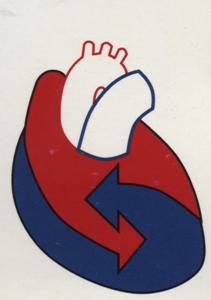 МОСКОВСКОЕ ГОРОДСКОЕ НАУЧНОЕ ОБЩЕСТВО КАРДИОЛОГОВ им.  А.Л. Мясникова            121552,Москва, 3-я Черепковская ул., д. 15а                 	    тел.: 8(495) 4146133 8 (495) 4146838                                        МГНОК основано в 1963 году проф. А.Л. Мясниковым Уважаемый коллега! Московское городское научное общество кардиологов им. А.Л. Мясникова проводит очередное  521-е  заседание в среду, 15 июня 2016 года в 17.00ПОВЕСТКА ЗАСЕДАНИЯОСОБЕННОСТИ ТЕЧЕНИЯ И ТЕРАПИИ СЕРДЕЧНО-СОСУДИСТЫХ ЗАБОЛЕВАНИЙ У ЖЕНЩИН.Совместно с Обществом специалистов по проблемам женского здоровьяПрофессор Мария Генриховна ГлезерКафедра профилактической и неотложной кардиологии института профессионального образования ГБОУ ВПО Первый Московский государственный медицинский университет имени И.М. СеченоваПрезидент Общества специалистов по проблемам женского здоровья,Главный внештиатный кардиолог МЗ Московской областиВо время заседания будет проводиться конкурс на лучший вопрос по теме доклада. Победители получат книги с автографами автораЗаседание состоится в конференц-зале ФГУ ГНИЦ профилактической медицины по адресу: Москва, Петроверигский пер., дом 10, проезд до станции метро «Китай-город»контакты: mgnok@mail.ru